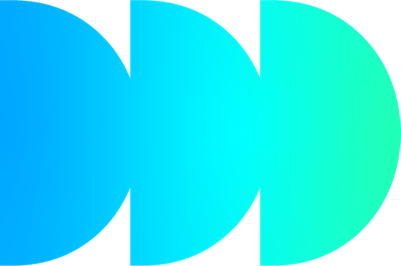 Project title
eSTEeM Final Report

Author(s) / Team
School(s), DateKeywords:  §	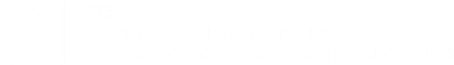 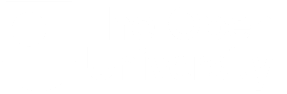 ContentsExecutive Summary	4Aims and scope of the project	5You may wish to use sub headings	5You may wish to use paragraph headings	5Activities	6You may wish to use sub headings	6You may wish to use paragraph headings	6Findings	7You may wish to use sub headings	7You may wish to use paragraph headings	7Impact	8You may wish to use sub headings	8You may wish to use further paragraph headings	8Dissemination	10Deliverables	10You may wish to use further paragraph headings	10Figures and tables	10References	10University approval processes	10Appendices	11Appendix A - Metrics for your project	12Appendix B - Confidential commentary	15Executive SummaryThe executive summary will be used on the eSTEeM website and Scholarship Exchange. It should be succinct and provide a synopsis of the key points of the report. It should be written for those who previously knew nothing about the project but are interested in and knowledgeable about teaching and learning. It should contain the following key points - The issue you investigated and why.Brief outline of the scholarship methods you undertook.The main findings and what impact the project has had as a result e.g., change to assessment design of module(s).    The recommendations and implications of this work. Suggested word count: 300-500 words.Aims and scope of the projectYou may wish to use sub headings You may wish to use paragraph headingsThis section should provide details on what the main aims of the project were and what the more specific goals were.Suggested word count: 800-1500 words.Activities You may wish to use sub headings You may wish to use paragraph headingsThis section shoud describe the overall approach of the project. For example, to observe current practice, develop technology, plan and evaluate change, etc. It should also detail what the the planned activities of the project were. What changes did you have to make to your plan, aims, project activities, etc, and why, e.g., technical problems, difficulties in involving users/stakeholders, etc?What data and evidence did you gather and how did you gather it, e.g., survey, interviews, focus groups, user studies, cultural probes?Suggested word count: 800-1500 words.FindingsYou may wish to use sub headings You may wish to use paragraph headingsIn this section, you should present your main findings and explain the evidence that supports these findings. Do you have you any particular successes to report? Has your project generated any unanticipated outcomes or unexpected opportunities and how have you taken account of these?Have you informed key stakeholders, e.g., ALs, module teams, students on affected modules, Boards of Study, PVC-Students, OU Students Association, etc about your project and its findings? Suggested word count: 800-1500 words.ImpactYou may wish to use sub headings You may wish to use further paragraph headingsIn this section, we would like you to consider the impact of your project in four key areas: a) Student experienceIn what ways has your project impacted on student learning?How is your project contributing to increasing student success i.e. completion and continuation, employability, etc?Have there been or will there be any benefits to students not directly involved in your project?b) TeachingHow have you affected the practice of both yourself and others within the OU?What has been the impact of your project outside the OU?c) Strategic change and learning designWhat impact has your work had on your Unit’s or the University’s policies and practices?d) Recommendations What elements of your project could be used to in the wider OU context.What practices would you recommentd others try.e) Any other impactFor example, secured additional external funding. Suggested word count: 300-500 words.DisseminationDeliverablesPlease provide a list of any deliverables that will be of value beyond the life of the project such as websites/wikis (URL), publications (ORO link/pdf), papers (ORO link/pdf), etc. Please reference papers and publications in full. Relevant files should be sent separately for inclusion on the eSTEeM website and will be uploaded by eSTEeM to the Scholarship Exchange. The project team are required to upload any relevant outputs to ORO.Figures and tablesList of figures and tables provided in the report.ReferencesList any key literature and existing/previous research that you referred to. University approval processesIf your project required specific approval from university committees, please provide the appropriate information below. This is a necessary requirement for future publication of outputs from your project.SRPP/SSPP – Approval from the Student Research Project Panel/Staff Survey Project Panel was obtained according to the Open University’s code of practice and procedures before embarking on this project. Application number XXXX/XXX.Ethical review – An ethical review was obtained according to the Open University’s code of practice and procedures before embarking on this project. Reference number HREC/XXXX/XXXX.Data Protection Impact Assessment/Compliance Check – A Data Protection Impact Assessment/Compliance Check was obtained according to the Open University’s code of practice and procedures before embarking on this project. Data Protection registration number XXXX.AppendicesPlease provide a list of appendices and provide as separate files, clearly named ‘[yourname]_Appendix A’, ‘[yourname]_Appendix B’, etc., and submitted in electronic form together with your final report.Appendix A - Metrics for your projectPLEASE SUBMIT THIS AS A SEPERATE FILEAppendix B - Confidential commentary PLEASE SUBMIT THIS AS A SEPERATE FILEPlease provide a short commentary providing feedback, for internal use only, about being an eSTEeM project leader. We see no need to restrict the format of this commentary, but we have provided some questions that might serve as prompts. The commentaries are intended for use by the management team of eSTEeM and will be treated in the strictest confidence. Responses may be used as quotes in eSTEeM reports/publicity materials, on the eSTEeM website or on social media platforms once completely anonymised.Why did you submit a project plan under the eSTEeM project call?What were your expectations on starting?To what extent were your expectations met?What have been the benefits to you of being an eSTEeM project leader?What have you learned about researching teaching practice?What did you find useful, interesting, challenging, etc?What are your views on eSTEeM as a change strategy?What advice can you give eSTEeM about future operation? Did you encounter any unexpected difficulties in carrying out your activities and/or managing the project (e.g., staffing problems, personal difficulties)? What have you learnt from tackling these difficulties?How might you continue to work with the Centre?You may wish to add images to your report using this layout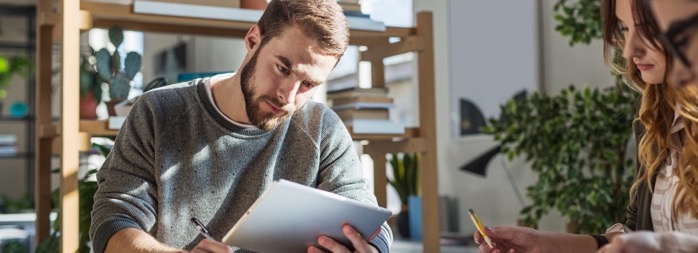 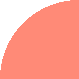 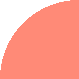 Large quotation marks can be used to highlight quotes within a document. Name here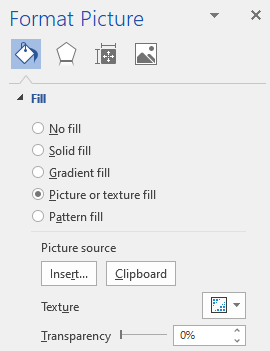 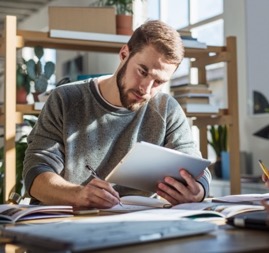 To place an image within a rounded corner shape, right click the shape and select ‘Format Shape’ from the menu. Select the ‘Fill & Line’ tab (paint bucket icon) and under ‘Picture source’, click ‘Insert…’ to select your chosen image.Project staffProject staffNumber of academic, academic-related staff who contributed to the projectNumber of days spent working on the project for all staff involved, including the project lead(s)Number of ALs and number of days contribution to the projectNumber of students involved as co-researchers/co-collaborators on the project and any student incentives providedStudent survey data (if applicable)Student survey data (if applicable)Number of students surveyedNumber of student respondentsStudent interview data (if applicable)Student interview data (if applicable)Number of students interviewedStudent focus group data (if applicable) Student focus group data (if applicable) Number of students involved either as interviewers or intervieweesAL survey data (if applicable)AL survey data (if applicable)Number of ALs surveyedNumber of AL respondentsAL interview data (if applicable)AL interview data (if applicable)Number of ALs interviewedAL focus group data (if applicable)AL focus group data (if applicable)Number of ALs involved either as interviewers or interviewees